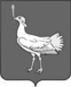 СОБРАНИЕ  ПРЕДСТАВИТЕЛЕЙсельского поселенияБОЛЬШАЯ ДЕРГУНОВКАмуниципального районаБольшеглушицкийСамарской областиВТОРОГОго созываРЕШЕНИЕ  № 105от    17 июня 2013 г.О внесении изменений в Порядок организации и проведения публичных слушаний  в сфере градостроительной деятельности сельского поселения Большая Дергуновка муниципального района Большеглушицкий Самарской области, утвержденный решением Собрания представителей сельского поселения Большая Дергуновка муниципального района Большеглушицкий Самарской области от 10 марта 2009 года №68В соответствии с Градостроительным кодексом Российской Федерации, Федеральным законом от 06 октября 2003 года № 131-ФЗ «Об общих принципах организации местного самоуправления в Российской Федерации», руководствуясь Уставом сельского поселения Большая Дергуновка муниципального района Большеглушицкий Самарской области, Собрание представителей сельского поселения Большая Дергуновка муниципального района Большеглушицкий Самарской области РЕШИЛО:1. Внести в Порядок организации и проведения публичных слушаний  в сфере градостроительной деятельности сельского поселения Большая Дергуновка муниципального района Большеглушицкий Самарской области, утвержденный решением Собрания представителей сельского поселения Большая Дергуновка муниципального района Большеглушицкий Самарской области от 10 марта 2009 года №68, следующие изменения:1.1. В пункте 2.39.:1.1.1.  подпункт 2.39.3. изложить в следующей редакции:«2.39.3.	При проведении публичных слушаний по вопросу о проекте генерального плана, о проекте внесения изменений в генеральный план, - один месяц.»;1.1.2. подпункт 2.39.4. изложить в следующей редакции:«2.39.4. При проведении публичных слушаний по вопросу принятия проекта правил землепользования и застройки поселения, внесения изменений в правила землепользования и застройки поселения, - два месяца»;1.1.3.подпункт 2.39.5. изложить в следующей редакции:«2.39.5.	При проведении публичных слушаний по проекту планировки территории и межевания территории поселения, - один месяц.».1.2. Пункт 2.40 изложить в следующей редакции:«2.40 Срок проведения публичных слушаний исчисляется с момента оповещения жителей поселения о времени и месте их проведения до дня опубликования заключения о результатах публичных слушаний, за исключением случая, установленного абзацем вторым настоящего пункта.Срок проведения публичных слушаний по вопросу принятия проекта правил землепользования и застройки поселения, проекта внесения изменений в правила землепользования и застройки поселения исчисляется со дня опубликования такого проекта до дня опубликования заключения о результатах публичных слушаний.1.3. Пункт 2.42 изложить в следующей редакции:«2.42. Срок проведения публичных слушаний, указанный в пунктах 2.39.3 – 2.39.5 настоящего Порядка, может быть увеличен на срок не более пяти дней с учетом срока, необходимого для официального опубликования заключения о результатах публичных слушаний».2. Опубликовать настоящее решение в газете «Большедергуновские Вести».3. Настоящее решение вступает в силу на следующий день после его официального опубликования.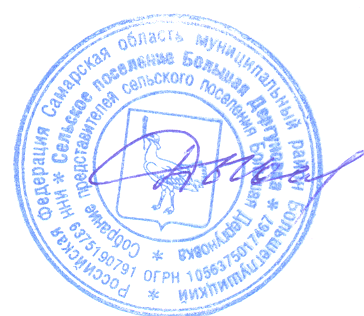 Глава сельского поселения 						В.И. ДыхноБольшая Дергуновка